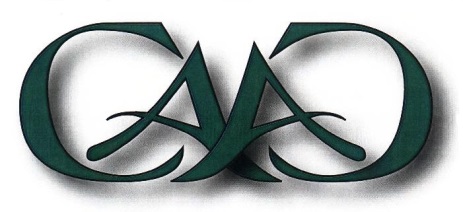 Chickasha Area Arts Council (CAAC)‘Gwen Brooks Memorial Arts Scholarship’- Application Form -- DUE DATE:  Sat., April 15, 2023 -This scholarship has a value of up to $1,000 and is available to high school seniors enrolled in public, private or home schools in the Chickasha area.Eligible applicants are those presently participating in OR have participated in ‘Fine   Arts’ programs (Visual Arts and/or Performance Arts) in their schools AND/OR in the community.Applicants will attend a College or University of their choice and will Major in the       ‘Fine Arts’ (Visual Arts and/or Performance Arts – dance, music, or theatre).  Recipients of Scholarship monies are to release to the Chickasha Area Arts Council the following:    (1) Student ID Number assigned to them by the college or university they will attend     (2) A recent photo suitable for publication                                                                                           (3) The name and mailing address of the Bursar Office of the college or university they   	will attend  NOTE:  The CAAC will mail scholarship monies in the Student’s name with the Student ID number to the college or university the student will attend.  Funds will be applied directly to the tuition and educational expenses for that student.DUE DATE All Scholarship Materials Must be RECEIVED by the CAAC bySat., April 15, 2023REQUIRED with the Application are:(1) Official Transcript:  Include the student’s most recent official high school transcript(2) Two (2) Letters of Recommendations:  								(A) one is to be from a person in the Arts (Visual or Performance) who is familiar 		with the student and their arts involvement, talents, etc.                                                            	(B) one is to be from a person who is well-acquainted with the applicant (someone 		OTHER than a family member)      Have each person prepare a letter of recommendation and have them include their 	phone number and email address, if available.(3) Two examples of the applicant’s Art Strengths/Interests, including:                 			(A) high resolution photos of student’s original visual art work (paintings, 	 		      drawings, pottery, etc.) AND/OR	(B) recordings or video clips of student performing 2 dances, 2 musical 			      performances – (instrumentals, piano), AND/OR 2 theatrical acting selectionsWHEN COMPLETED:   MAIL/EMAIL/DELIVER the (1) Application (2) Transcript, (3) Two Letters of Recommendation (4) Photos and/or recordings of Art Strengths/InterestsMAIL to:  CAAC Scholarship, PO Box 505, Chickasha, OK  73023EMAIL to:  chickashaarts@gmail.com  or susangearhart@gmail.comDELIVER:  Deliver a sealed envelope labeled ‘Scholarship Application’ to the 			 	  Chickasaha Area Arts Council’s Area Arts Shop, 521 W. Chickasha Ave. 		  between 10am-5pm on Tues. through Sat.  QUESTIONS:   Contact Susan (405) 314-3307 OR email chickashaarts@gmail.com OR susangearhart@gmail.com PLEASE BE ADVISED:  (1) Applications must be complete and clearly legible for the committee to read and understand.  (2) Several scholarships MAY be granted, but the Chickasha Area Arts Council reserves the right to withhold all scholarship monies if qualified applications are NOT RECEIVED by the DUE DATE of Sat., April 15, 2023 OR INCOMPLETE applications are submitted.    Student ApplicationFull Name (Print): _________________________________________________________Mailing Address: _________________________________________________________Phone Number(s): ________________________________________________________Email Address: ___________________________________________________________Area High School & # of years attending that school:____________________________High School Cumulative GPA (unweighted on a 4.0 Scale): _______________________Composite ACT Score: _____________________________________________________Involvement in the Arts:  Indicate which of these you have been active in AND/OR are active in now.   How many months/years?  (Include ALL school AND community arts)_____ Dance – Name of Studio/Personal Instructor?____________________________ Music (Instrumental) – What Instrument(s)?_____________________________ Music (Vocal) – Soloist and/or Ensemble ________________________________ Theatre – Actor, Scenery, etc. – specify _________________________________ Visual Arts – Drawing, Painting, Pottery/Sculpture, etc. – specify _________________________________________________________________________Involvement in SCHOOL Arts Programs  (Dance, Music, Theatre, Visual Arts):                    List your involvement in your school’s arts programs and organizations, number of years active and leadership positions held. __________________________________________________________________________ ________________________________________________________________________________________________________________________________________________________________________________________________________________________________________________________________________________________________________Involvement in COMMUNITY Arts Programs:  List your involvement and roles in any community arts programs and indicate number of months/years active. __________________________________________________________________________________________________________________________________________________________________________________________________________________________________________________________________________________________________________________________________________________________________________________High School Activities:  List involvement in OTHER high school activities, clubs, sports, etc. (EXCLUDING your Visual and Performance Arts).  Give name of organization and year(s) of involvement.  Indicate positions of leadership and offices held.  __________________________________________________________________________ __________________________________________________________________________________________________________________________________________________________________________________________________________________________________________________________________________________________________________________________________________________________________________________Honors/Awards: List honors and awards received in high school. ____________________________________________________________________________________________________________________________________________________________________________________________________________________________________________________________________________________________________________________________________________________________________________________________________________________________________________________________Employment: List current or recent employment, your title and months/years employed. ________________________________________________________________________________________________________________________________________________________________________________________________________________________________________________________________________________________________________Describe your plans immediately following High School graduation (work, college, etc.). ________________________________________________________________________________________________________________________________________________________________________________________________________________________________________________________________________________________________________Have you applied to Colleges or Universities for admittance?_______________________If so, have you been accepted?__________________  Where?______________________When will you begin attending college? (summer, fall) ____________________________Describe your probable career or professional plans AFTER College graduation.   ______________________________________________________________________________________________________________________________________________________________________________________________________________________________Describe how and why ‘The Arts’ have been and are important to you.   Include why you feel you are deserving of this scholarship. ____________________________________________________________________________________________________________________________________________________________________________________________________________________________________________________________________________________________________________________________________________________________________________________________________________________________________________________________________________________________________________________________________________________________________________________________________________________________________________________________________________________________________________________________________________________________________________________________________________________________________________________________________________________________________________________________________________________________________________________________________________________________________________________________________________Give any other comments or info you would like for the committee to know.  If additional space is needed, please use a separate page or the back of the application. ______________________________________________________________________________________________________________________________________________________________________________________________________________________________________________________________________________________________________________________________________________________________________________________________________________________________________________________________________________________________________________________________________Student’s Signature: ______________________________________ Date: _____________Student’s Printed Name: _____________________________________________________  Parent/Guardian’s Signature: ______________________________ Date: ______________Parent’s Mailing Address: ____________________________________________________Parent’s Email Address(es): ___________________________________________________Parent’s Phone Number(s): ___________________________________________________Thank You for submitting your completed application to be consideredfor a‘GWEN BROOKS MEMORIAL ARTS SCHOLARSHIP’Sponsored by the Chickasha Area Arts Council (CAAC)The CAAC is a 501(c)3 all-volunteer organization in Chickasha, OK. 